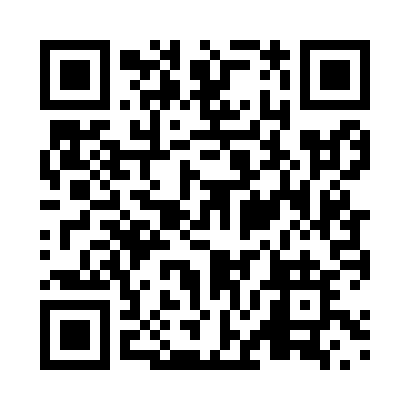 Prayer times for Steel, Quebec, CanadaMon 1 Jul 2024 - Wed 31 Jul 2024High Latitude Method: Angle Based RulePrayer Calculation Method: Islamic Society of North AmericaAsar Calculation Method: HanafiPrayer times provided by https://www.salahtimes.comDateDayFajrSunriseDhuhrAsrMaghribIsha1Mon3:225:201:096:328:5710:552Tue3:235:211:096:328:5710:553Wed3:245:211:096:328:5710:544Thu3:255:221:096:328:5610:535Fri3:265:231:096:328:5610:536Sat3:275:231:106:318:5610:527Sun3:285:241:106:318:5510:518Mon3:305:251:106:318:5510:509Tue3:315:261:106:318:5410:4910Wed3:325:261:106:318:5410:4811Thu3:345:271:106:308:5310:4712Fri3:355:281:106:308:5210:4513Sat3:365:291:116:308:5210:4414Sun3:385:301:116:308:5110:4315Mon3:395:311:116:298:5010:4116Tue3:415:321:116:298:4910:4017Wed3:425:331:116:288:4910:3918Thu3:445:341:116:288:4810:3719Fri3:465:351:116:278:4710:3620Sat3:475:361:116:278:4610:3421Sun3:495:371:116:268:4510:3322Mon3:515:381:116:268:4410:3123Tue3:525:391:116:258:4310:2924Wed3:545:401:116:258:4210:2825Thu3:565:411:116:248:4110:2626Fri3:575:421:116:238:4010:2427Sat3:595:431:116:238:3910:2228Sun4:015:451:116:228:3710:2129Mon4:035:461:116:218:3610:1930Tue4:045:471:116:218:3510:1731Wed4:065:481:116:208:3410:15